チェンジ・メイカー育成プログラム（第６期） 受講申込書開講期間：2024年9月27日～11月21日申込日：2024年　　 月　 　日メールまたはFAXにて、立命館東京キャンパスまで申込書をお送りください。受講申込書の項目をメール本文中にご記載の上お送り頂いても結構です。本プログラムの中で、取得しうる個人情報については、学校法人立命館「個人情報保護基本方針」（ http://www.ritsumeikan-trust.jp/info/privacypolicy/g01_j/ ）に基づき、立命館東京キャンパスが主体となって管理を行ないます。お預かりした個人情報は、受講案内、資料送付、フィールドワーク時の保険加入手続き等、本プログラムの運営のために利用いたします。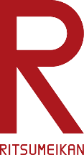 お申込み会社名・部署お申込み者氏名メールアドレス@st.ritsumei.ac.jp からのメールが受信できるように設定をお願いします。今後メールにてご連絡いたしますので、お間違いのないようご注意ください。@st.ritsumei.ac.jp からのメールが受信できるように設定をお願いします。今後メールにてご連絡いたしますので、お間違いのないようご注意ください。@st.ritsumei.ac.jp からのメールが受信できるように設定をお願いします。今後メールにてご連絡いたしますので、お間違いのないようご注意ください。請求書発行先名称請求書に記載されます。請求書はお申込時のメールアドレスに添付してお送りいたします。請求書に記載されます。請求書はお申込時のメールアドレスに添付してお送りいたします。請求書に記載されます。請求書はお申込時のメールアドレスに添付してお送りいたします。請求書発行先住所〒〒〒請求書発行先電話番号備　　考受講者氏名（フリガナ）生年月日年　　　　　　月　　　　　　日年　　　　　　月　　　　　　日年　　　　　　月　　　　　　日携帯電話番号メールアドレス@st.ritsumei.ac.jp からのメールが受信できるように設定をお願いします。今後メールにてご連絡いたしますので、お間違いのないようご注意ください。@st.ritsumei.ac.jp からのメールが受信できるように設定をお願いします。今後メールにてご連絡いたしますので、お間違いのないようご注意ください。@st.ritsumei.ac.jp からのメールが受信できるように設定をお願いします。今後メールにてご連絡いたしますので、お間違いのないようご注意ください。所属・勤務先名称勤務先等部署役職ご自宅住所〒〒〒ご要望など